SOMMARIOSOMMARIO	1COMUNICAZIONI DELLA F.I.G.C.	1COMUNICAZIONI DELLA L.N.D.	1COMUNICAZIONI DEL COMITATO REGIONALE	1COMUNICAZIONI DELLA F.I.G.C.RATIFICHE F.I.G.C.La F.I.G.C. ha ratificato quanto segue:CAMBIO ATTIVITA’ – Da Settore Giovanile a Dilettante938.228	A.S.D. VEREGRENSE CALCIO		Montegranaro (FM)945.260	A.S.D. FFJ CALCIO A 5			Fossombrone (PU)947.402	A.S.D. ATLETICO FABRIANO		Fabriano (AN)COMUNICAZIONI DELLA L.N.D.COMUNICAZIONI DEL COMITATO REGIONALEELENCO CALCIATORI SVINCOLATISi allega al presente Comunicato Ufficiale l’elenco dei calciatori svincolati a Luglio 2020..SOCIETA’ INATTIVELa sottonotata società ha comunicato l’inattività a partire dalla stagione sportiva 2020/2021:Matr. 935.633		A.S.D. LMV URBINO 1921		Urbino (PU)Visto l’art.16 commi 1) e 2) N.O.I.F. si propone alla Presidenza Federale per la radiazione dai ruoli.Ai sensi dell’art. 110 p.1) delle N.O.I.F. i calciatori tesserati per la suddetta Società sono svincolati d’autorità dalla data del presente comunicato ufficiale.Pubblicato in Ancona ed affisso all’albo del C.R. M. il 31/07/2020.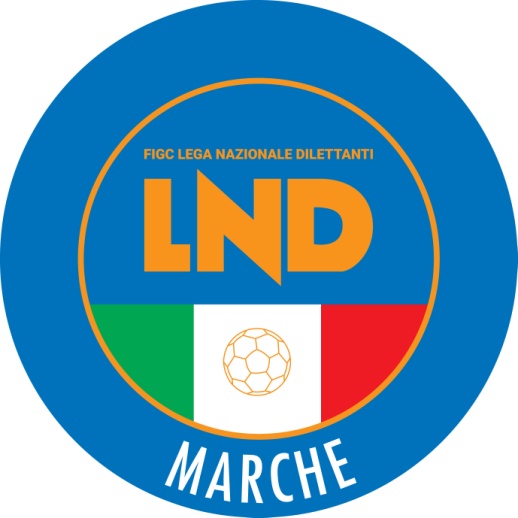 Federazione Italiana Giuoco CalcioLega Nazionale DilettantiCOMITATO REGIONALE MARCHEVia Schiavoni, snc - 60131 ANCONACENTRALINO: 071 285601 - FAX: 071 28560403sito internet: figcmarche.ite-mail: crlnd.marche01@figc.itpec: marche@pec.figcmarche.itStagione Sportiva 20120/2021Comunicato Ufficiale N° 11 del 31/07/2020Stagione Sportiva 20120/2021Comunicato Ufficiale N° 11 del 31/07/2020  Il Segretario(Angelo Castellana)Il Presidente(Paolo Cellini)